HEALTH SERVICES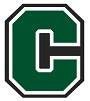 Coopersville Area Public SchoolsSeizure Health History Parent QuestionnairePlease complete all questions. This information is essential for the school nurse and school staff in determining your student’s medical needs and providing a positive and supportive learning environment. If you are unsure about how to complete this form, please contact the school nurse.Student Name:           Date of Birth:           Student Grade:      School Year:           School:      Seizure InformationWhen was your child diagnosed with epilepsy?      What might trigger a seizure in your child?      Are there any warning and/or behavior changes before the seizure?   Yes     No     If yes, please explain:      How often does your child have a seizure?       times a day           times a month     Other:      When was your child’s last seizure?      In the past year, have there been any changes in your child’s seizure patterns?    Yes      No     If yes, please explain:      How does your child react after a seizure is over?      How do other illnesses affect your child’s seizure control?      Basic First Aid: Care and Comfort MeasuresThe box on the right shows standard first aid procedures that will be implemented bt CAPS for a student having a seizure. Are there additional actions that should be taken when your child has a seizure at school?    Yes       NoIf yes, please explain:      Will your child need to leave the classroom following a seizure?   Yes      NoWhat process would you recommend for returning your child to the classroom?      Seizure EmergenciesThe box at right lists seizure situations that are generally considered to be emergencies. Please describe what constitutes an emergency for your child. (Answer may require consultation with treating physician and school nurse.)      Has child ever been hospitalized for continuous seizures?    Yes      NoIf yes, please explain:      Medication and Treatment InformationWhat medication(s) does your child take? *If your child takes more medication than what can be listed in the table, please provide an additional document*What emergency/rescue medication(s) are prescribed for your child? Does your child have a Vagus Nerve Simulator?   Yes      NoSpecial Considerations and PrecautionsDoes your child wear a “medical alert” necklace or bracelet?   Yes      NoIs your child participating in sports or school-sponsored extra-curricular activities?   Yes      No If yes, please explain?      Is your child comfortable alerting others when experiencing symptoms of a possible seizure?  Yes      NoCheck all that apply, and describe any considerations or precautions that should be taken: General health:       Physical functioning:       Learning:       Behavior:       Mood/Coping:       Physical education:       Recess:       Field trips:       Bus transportation:       Other:      What is the best way for us to communicate with you about your child’s seizure(s)?      Please email document to Nurse Caley at ctenbrink@capsk12.orgEmergency Contact InformationEmergency Contact InformationRelationshipPrimary Phone #Secondary Phone #1.2.3.Primary DoctorNeurologistSeizure TypeAverage LengthFrequencyDescriptionMedicationDoseFrequencyMedicationDose and FrequencyWhat to do after administration?